Chủ đề: Giải bài tập tiếng Việt 2 Kết nối tri thức - Bài 18 (tập 1): Tớ nhớ cậuGiải bài tập Tiếng Việt 2 tập 1 bài 18 Kết nối tri thứcĐọc tài liệu tổng hợp hướng dẫn đọc bài: Tớ nhớ cậu, viết, luyện tập và đọc mở rộng thật chi tiết phía dưới, mời phụ huynh cùng các em học sinh tham khảo để hiểu bài và chuẩn bị bài tốt nhất nhé.I. Đọc* Khởi động: Câu 1.Khi cùng chơi với bạn, em cảm thấy thế nào?Trả lời câu 1 trang 82 sgk Tiếng Việt 2 tập 1 Kết nối tri thứcKhi cùng chơi với bạn, em cảm thấy rất vui, rất thích, cảm thấy thoải mái. Câu 2.Khi xa bạn, em cảm thấy thế nào?Trả lời câu 2 trang 82 sgk Tiếng Việt 2 tập 1 Kết nối tri thứcKhi xa bạn, em cảm thấy rất buồn, không muốn xa bạn, rất nhớ bạn, mong được gặp lại bạn,… * Trả lời câu hỏi: Câu 1.Khi chia tay sóc, kiến cảm thấy thế nào? Trả lời câu 1 trang 83 sgk Tiếng Việt 2 tập 1 Kết nối tri thứcKhi chia tay sóc, kiến rất buồn. Câu 2.Sóc đồng ý với kiến điều gì? Trả lời câu 2 trang 83 sgk Tiếng Việt 2 tập 1 Kết nối tri thứcSóc thường xuyên nhớ kiến. Câu 3.Vì sao kiến phải viết lại nhiều lần lá thư gửi sóc? Trả lời câu 3 trang 83 sgk Tiếng Việt 2 tập 1 Kết nối tri thứcKiến phải viết lại nhiều lần lá thư gửi cho sóc vì kiến không biết làm sao cho sóc biết nó rất nhớ bạn. Câu 4.Theo em, hai bạn cảm thấy thế nào nếu không nhận được thư của nhau? Trả lời câu 4 trang 83 sgk Tiếng Việt 2 tập 1 Kết nối tri thứcNếu không nhận được thư của nhau hai bạn sẽ rất buồn, rất nhớ nhau và có thể kiến sẽ giận sóc vì không giữ lời hứa. * Luyện tập theo văn bản đọc: Câu 1.Đóng vai sóc và kiến để nói và đáp lời chào lúc chia tay. Trả lời câu 1 luyện đọc trang 83 sgk Tiếng Việt 2 tập 1 Kết nối tri thứca. Sóc: - Tạm biệt cậu nhé. Kiến: - Tạm biệt cậu. Cậu phải thường xuyên nhớ tớ đấy. b. Sóc: - Chào cậu nhé. Tớ mong được gặp lại cậu. Kiến: - Tạm biệt cậu. Nhớ viết thư cho tớ nhé. Câu 2.Em sẽ nói với bạn thế nào khi: - Bạn chuyển đến một ngôi trường khác. - Tan học, em về trước còn bạn ở lại chờ bố mẹ đón. Trả lời câu 2 luyện đọc trang 83 sgk Tiếng Việt 2 tập 1 Kết nối tri thức- Bạn chuyển đến một ngôi trường khác. Mình: Đến trường mới đừng quên tớ nhé! Tớ sẽ rất nhớ cậu.Bạn: Cậu ở lại vui vẻ nhé. Tớ cũng nhớ cậu. - Tan học, em về trước còn bạn ở lại chờ bố mẹ đón. Mình: Tớ về trước đây, cậu ở lại nhé. Chắc là bố mẹ cậu cũng sắp đến đón rồi đấy. Bạn: Cậu về trước đi. Hẹn gặp cậu vào sáng mai nhé. II. ViếtCâu 1.Nghe – viết : Tớ nhớ cậu. Trả lời câu 1 viết trang 83 sgk Tiếng Việt 2 tập 1 Kết nối tri thứcChú ý: - Quan sát các dấu câu trong đoạn văn. - Viết hoa chữ cái đầu tên bài, viết hoa chữ đầu câu, viết hoa các chữ sau dấu chấm. - Viết những tiếng khó hoặc tiếng dễ viết sai do ảnh hưởng của cách phát âm địa phương: chuyển, sang, rủ, rừng, buồn,… Câu 2.Tìm từ ngữ có tiếng bắt đầu bằng c hoặc k gọi tên mỗi con vật trong hình. 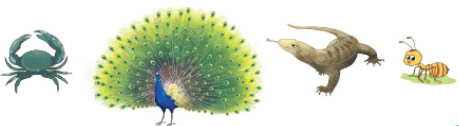 Trả lời câu 2 viết trang 83 sgk Tiếng Việt 2 tập 1 Kết nối tri thứcCua, công, kì đà, kiến. Câu 3.Chọn a hoặc b. a. Chọn tiếng chứa chứa iêu hoặc ươu thay cho ô vuông. (hươu, nhiều, khướu)Sóc hái rất ... hoa để tặng bạn bè. Nó tặng ... cao cổ một bó hoa thiên điểu rực rỡ. Còn chim ... và chim liếu điếu được sóc tặng một bó hoa bồ công anh nhẹ như bông. b. Tìm từ ngữ có tiếng chứ en hoặc eng.Trả lời câu 3 viết trang 84 sgk Tiếng Việt 2 tập 1 Kết nối tri thứca. Sóc hái rất nhiều hoa để tặng bạn bè. Nó tặng hươu cao cổ một bó hoa thiên điểu rực rỡ. Còn chim khướu và chim liếu điếu được sóc tặng một bó hoa bồ công anh nhẹ như bông. b. III. Luyện tập* Luyện từ và câu: Câu 1.Tìm từ ngữ chỉ tình cảm bạn bè. Trả lời câu 1 trang 84 sgk Tiếng Việt 2 tập 1 Kết nối tri thứcThân, quý mến, thân thiết, gắn bó, chia sẻ, giận dỗi, giúp đỡ, chia sẻ, …Câu 2.Chọn từ trong ngoặc đơn thay cho ô vuông(nhớ, tươi vui, thân thiết, vui đùa)Cá nhỏ và nòng nọc là đôi bạn ... Hằng ngày, chúng cùng nhau bơi lội. Thế rồi nòng nọc trở thành ếch. Nó phải lên bờ để sinh sống. Nhưng nó vẫn ... cá nhỏ. Thỉnh thoảng nó nhảy xuống ao ... cùng cá nhỏ.Trả lời câu 2 trang 84 sgk Tiếng Việt 2 tập 1 Kết nối tri thứcLần lượt điền: thân thiết – nhớ - vui đùa. Cá nhỏ và nòng nọc là đôi bạn thân thiết. Hằng ngày, chúng cùng nhau bơi lội. Thế rồi nòng nọc trở thành ếch. Nó phải lên bờ để sinh sống. Nhưng nó vẫn nhớ cá nhỏ. Thỉnh thoảng nó nhảy xuống ao vui đùa cùng cá nhỏ.Câu 3.Chọn câu ở cột A phù hợp với ý ở cột B. Nói tên dấu câu đặt cuối mỗi câu. Trả lời câu 3 trang 84 sgk Tiếng Việt 2 tập 1 Kết nối tri thứcHằng ngày, hai bạn thường rủ nhau đi học. - Kể lại sự việc - dấu chấm.Vì sao lúc chia tay sóc, kiến rất buồn? - Hỏi điều chưa biết - dấu hỏi chấm.Sóc ơi, tớ cũng nhớ cậu! - Bộc lộ cảm xúc - dấu chấm than.* Luyện viết đoạn: Câu 1.Nói về việc làm của các bạn trong mỗi tranh. 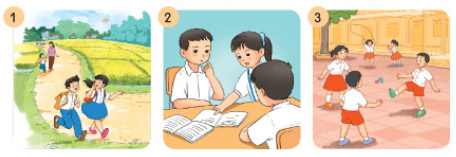 Trả lời câu 1 luyện viết trang 85 sgk Tiếng Việt 2 tập 1 Kết nối tri thức- Tranh 1: Trên con đường làng, có hai bạn học sinh đi đến trường. Các bạn vừa đi vừa chuyện trò vui vẻ, vẻ mặt tươi cười. Phía sau, một em nhỏ được mẹ đưa đi học,…- Tranh 2: Ba bạn đang trao đổi bài. Bạn ngồi giữa đang chỉ tay vào quyển sách. Hai bạn ngồi bên chăm chú lắng nghe. Em nghĩ các bạn là những học sinh rất chăm chỉ, biết giúp đỡ nhau trong học tập. - Tranh 3: Tranh vẽ cảnh giờ ra chơi trên sân trường. Các bạn học sinh đang vui chơi. Có ba bạn đang chơi đá cầu. Một bạn nam đang giơ chân đá quả cầu. Hai bạn còn lại trong tư thế nhận cầu. Ở phía xa, có 2 bạn đang chơi nhảy dây. Bạn gái nhảy dây rất khéo. Vì em thấy bạn còn lại đang vỗ tay khen ngợi. Câu 2.Viết 3-4 câu kể một hoạt động em tham gia cùng các bạn. Gợi ý:- Em đã tham gia hoạt động gì cùng các bạn? (học tập, vui chơi,...)- Hoạt động đó diễn ra ở đâu? Có những bạn nào cùng tham gia?- Em và các bạn đã làm những việc gì?- Em cảm thấy thế nào khi tham gia hoạt động đó?Trả lời câu 2 luyện viết trang 85 sgk Tiếng Việt 2 tập 1 Kết nối tri thứcEm đã tham gia hoạt động đá cầu cùng các bạn vào giờ giải lao ở sân trường. Chúng em gồm 4 đến 5 bạn chơi thành 1 vòng tròn với nhau. Mỗi bạn sẽ lần lượt chuyển cầu qua cho nhau, nếu ai làm rớt cầu sẽ bị rời khỏi vòng tròn. Bạn nào còn ở lại đến cuối cùng sẽ là người chiến thẳng. Em cảm thấy rất vui và thoải mái khi tham gia trò chơi này cùng các bạn.IV. Đọc mở rộngCâu 1.Tìm đọc một bài thơ về tình bạn. Khi đọc, chú ý những thông tin sau: a. Tên của bài thơ. b. Tên của tác giả. Trả lời câu 1 trang 85 sgk Tiếng Việt 2 tập 1 Kết nối tri thứcBài thơ: Tình bạn (Tác giả: Trần Thị Hương) Hôm nay đến lớp
Thấy vắng Thỏ Nâu
Các bạn hỏi nhau
Thỏ đi đâu thế? Gấu liền nói khẽ: 
“Thỏ bị ốm rồi
Này các bạn ơi
Đi thăm Thỏ nhé!” “Gấu tôi mua khế
Khế ngọt lại thanh”.
“Mèo tôi mua chanh
Đánh đường mát ngọt”.Hươu mua sữa bột.
Nai, sữa đậu nành.
Chúc bạn khỏe nhanh
Cùng nhau đến lớp. Học tập thật tốt
Xứng đáng cháu ngoan
Trò giỏi kết đoàn
Thắm tình bè bạn. Câu 2.Nói về những điều em thích trong bài thơ đó. Trả lời câu 2 trang 85 sgk Tiếng Việt 2 tập 1 Kết nối tri thứcEm thích bài thơ “Tình bạn” vì bài thơ thể hiện tình bạn thân thiết của các bạn trong lớp dành cho Thỏ Nâu, các bạn đều mong Thỏ Nâu khỏi ốm để đi học. -/-Trên đây là nội dung giải bài tập Tiếng Việt 2 tập 1 bài 18 Kết nối tri thức: Tớ nhớ cậu trang 82-85 SGK, chúc các em học tốt Tiếng Việt 2 tập 1 Kết nối tri thức thật dễ dàng.endế mènengcái xẻngendế mèn, thẹn thùng, bẽn lẽn, xen kẽ, len lỏi,engcái xẻng,  xà beng,  leng keng,  cái xẻng,  quên béng…. ABHằng ngày, hai bạn thường rủ nhau đi học.Hỏi điều chưa biếtVì sao lúc chia tay sóc, kiến rất buồn?Kể lại sự việcSóc ơi, tớ cũng nhớ cậu!Bộc lộ cảm xúc